тема «Система программ 1С Предприятие»Задание № 1Система программ 1С: Предприятие включает в себяВыберите несколько из 5 вариантов ответа:1) технологическую платформу2) прикладное решение (конфигурацию)3) информационную базу4) конфигуратор5) Управление торговлейЗадание № 2Работа с программой 1С: Предприятие во времени разделено на отдельные процессыВыберите несколько из 5 вариантов ответа:1) настройка (конфигурирование)2) ведение учета в информационной базе3) заполнение справочников4) создание документов5) формирование отчетовЗадание № 3Технология работы с программой 1С: Предприятие в режиме работы с информационной базой включает в себяВыберите несколько из 5 вариантов ответа:1) настройка (конфигурирование)2) ведение учета в информационной базе3) заполнение справочников4) создание документов5) формирование отчетовЗадание № 4На этапе конфигурирования в системе программ 1С: Предприятие выполняетсяВыберите несколько из 6 вариантов ответа:1) определение структуры справочников2) настройка структуры форм3) установка прав доступа к базе4) ввод документов5) заполнение справочников6) формирование отчетовЗадание № 5На этапе работы с информационной базой в системе программ 1С: Предприятие выполняетсяВыберите несколько из 6 вариантов ответа:1) определение структуры справочников2) настройка структуры форм3) установка прав доступа к базе4) ввод документов5) заполнение справочников6) формирование отчетовЗадание № 6Объект программы 1С: Предприятие, содержащий однотипную информацию, называетсяВыберите один из 4 вариантов ответа:1) справочником2) документом3) отчетом4) константойЗадание № 7Объект программы 1С: Предприятие, содержащий информацию, удовлетворяющую определенным пользователем условиям, называетсяВыберите один из 4 вариантов ответа:1) справочником2) документом3) отчетом4) константойЗадание № 8Объект программы 1С: Предприятие, фиксирующий содержание хозяйственных операций, называетсяВыберите один из 4 вариантов ответа:1) справочником2) документом3) отчетом4) константойЗадание № 9Объект программы 1С: Предприятие, содержащий постоянную и условно-постоянную информацию, называетсяВыберите один из 4 вариантов ответа:1) справочником2) документом3) отчетом4) константойЗадание № 10Справочник, в котором содержится информация, сгруппированная по какому-либо признаку, называетсяВыберите один из 3 вариантов ответа:1) простым2) иерархическим3) подчиненнымЗадание № 11Справочник, который открывается только из другого справочника, называетсяВыберите один из 3 вариантов ответа:1) простым2) иерархическим3) подчиненнымЗадание № 12Действие с документом, которое фиксирует изменение введенной информации в учетных регистрах, называетсяВыберите один из 3 вариантов ответа:1) проведением2) записью3) формированиемЗадание № 13Документ, отражающий факт безналичного перечисления денежных средств со счета нашей организации, называетсяВыберите один из 4 вариантов ответа:1) Поступление безналичных денежных средств2) Списание безналичных денежных средств3) Приходный кассовый ордер4) Расходный кассовый ордерЗадание № 14Документами, фиксирующими факт безналичного перечисления денежных средств на счет нашей организации, являютсяВыберите несколько из 6 вариантов ответа:1) Поступление безналичных денежных средств2) Списание безналичных денежных средств3) Приходный кассовый ордер4) Расходный кассовый ордер5) Строка выписки банка6) Лист кассовой книгиЗадание № 15Первичным учетным документом, отражающим факт поступления наличных денежных средств в кассу нашей организации, являетсяВыберите один из 5 вариантов ответа:1) Поступление безналичных денежных средств2) Списание безналичных денежных средств3) Приходный кассовый ордер4) Расходный кассовый ордер5) Строка выписки банкаЗадание № 16Документами, фиксирующими факт выдачи наличных денежных средств из кассы нашей организации, являютсяВыберите несколько из 6 вариантов ответа:1) Поступление безналичных денежных средств2) Списание безналичных денежных средств3) Приходный кассовый ордер4) Расходный кассовый ордер5) Строка выписки банка6) Лист кассовой книгиЗадание № 17Первоначальный ввод остатков по организации вводится из разделаВыберите один из 3 вариантов ответа:1) Администрирование2) Финансы3) Нормативно-справочная информацияЗадание № 18Укажите область экрана, где располагается панель разделов окна программы 1С: ПредприятиеУкажите место на изображении: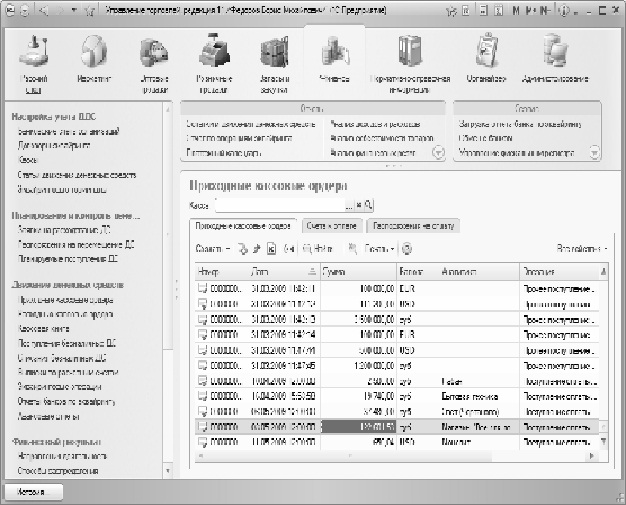 Задание № 19Укажите область экрана, где располагается панель навигации окна программы 1С: ПредприятиеУкажите место на изображении:Задание № 20Укажите область экрана, где располагается панель действий окна программы 1С: ПредприятиеУкажите место на изображении: